１　次に該当する場合は、変更届を提出してください。①氏名の変更があった場合②住所、連絡先（電話番号）の変更があった場合☛必要書類　・様式１（子育て支援員研修修了者名簿変更届）　・子育て支援員研修修了証書（コピーしたもの）　・変更の事実が確認できるもの（戸籍抄本や住民票の写しなど）２　次に該当する場合は、修了証書を再交付することができます。①氏名の変更があった場合②紛失した場合③汚損した場合☛必要書類　・様式２（子育て支援員研修修了証書等再交付申請書）　・子育て支援員研修修了証書等（原本）※紛失の場合は不要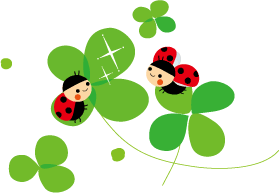 